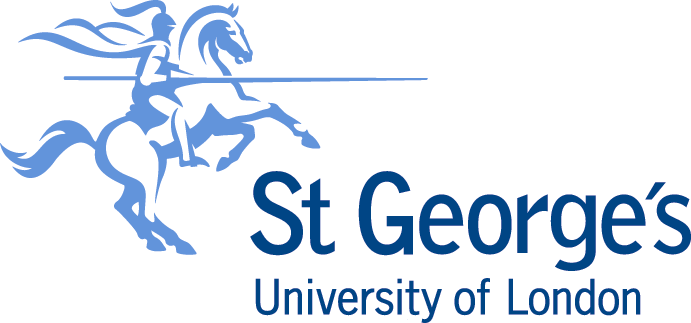 Emergency involving Radioactive Material Procedure SHEP 40In the event of an emergency involving radioactive material:1	Loss of radioactive materials:If any radioactive material (ie. delivery parcel, stock or waste) has been lost or stolen you must contact the the Safety, Health & Environment office on 5166 (or out of hours via security 0909)You should also take the following actionA.	Inform both Metropolitan Police and the Environment Agency.Metropolitan PoliceThe Counter Terrorism Security Adviser:Mobile		07774 017733 Landline	020 7230 2703Environment Agency – 1Telephone the Environment Agency hotline on 0800 080706 and clearly state ‘radioactive’ to ensure getting through to the right departmentEnvironment Agency - 2Dr. Peter Montgomery PPC / RSR Officer020 302 591 32National Customer Contact CentreHertfordshire and North London OfficePO Box 544RotherhamS60 1BYB.	If reasonably practicable, attempt to recover the missing radioactive 	material.C.	As soon as is practicable, notify the Environment Agency in writing of 	the circumstances of the occurrence and the means taken to recover 	the materials.2	Spillage or contamination.	Carry out the contingency procedures as listed in the Local Rules for 	dealing with contamination.  	Please contact the SHE Office on 0637 / 5765 / 5166 as soon as 	possible. 	For dose assessment and environmental monitoring, please contact 	Dr. Ishmail Badr, Radiation Protection Advisor / Radiation Waste 	Advisor Principal Physicist, Director of Radiation Protection Centre on 	020 8725 5875 on 020 8725 3430.  	Alternatively contact Andrew Poole, Radiation Protection Advisor / 	Radiation Waste Advisor Senior Physicist, Radiation Protection Centre 	on 020 8725 5875 on 020 8725 3430